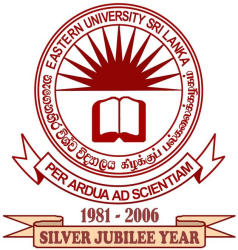 Eastern University of Sri LankaFaculty of Arts & CultureAPPLICATION FORM FOR M.Phil./Ph.D. Programme - 2018(Geography/Tamil/Fine Arts & Drama & Theatre)Programme DetailsDegree applied for (M.Phil. / Ph.D.) :Subject  / Field of Study:(If the proposed field of study is not directly relevant to the specialization, give justification)Enrollment sought  (Part time / Full Time) :Medium chosen to pursue this study (English/Tamil) : Proposed Title of thesis :Translation of the title in English (If the chosen Medium is Tamil)*  Research proposal of the proposed work should be submitted along with the application (Please use  separate sheet.)Applicant’s suggestion for the followings (Optional) Name of the Supervisor :Name of the Co-Supervisor (if necessary):Name of the Consultant/Advisor(if necessary) :(Please note that supervisors should be a permanent academic staff of the Eastern University, Sri Lanka with specialization relevant for your research topic. The final decision would be taken by relevant Board of Study, Faculty Board and Senate in appointing supervisors.)Personal Information:Full Name (in English):  (Block Letters)Name with initial/s: Date of Birth :                                                   Civil Status :        Gender :                                                             Ethnicity:  Nationality :                                                       Religion:    Personal Information:Full Name (in English):  (Block Letters)Name with initial/s: Date of Birth :                                                   Civil Status :        Gender :                                                             Ethnicity:  Nationality :                                                       Religion:    Personal Information:Full Name (in English):  (Block Letters)Name with initial/s: Date of Birth :                                                   Civil Status :        Gender :                                                             Ethnicity:  Nationality :                                                       Religion:    Personal Information:Full Name (in English):  (Block Letters)Name with initial/s: Date of Birth :                                                   Civil Status :        Gender :                                                             Ethnicity:  Nationality :                                                       Religion:    Personal Information:Full Name (in English):  (Block Letters)Name with initial/s: Date of Birth :                                                   Civil Status :        Gender :                                                             Ethnicity:  Nationality :                                                       Religion:    Personal Information:Full Name (in English):  (Block Letters)Name with initial/s: Date of Birth :                                                   Civil Status :        Gender :                                                             Ethnicity:  Nationality :                                                       Religion:    Personal Information:Full Name (in English):  (Block Letters)Name with initial/s: Date of Birth :                                                   Civil Status :        Gender :                                                             Ethnicity:  Nationality :                                                       Religion:    Personal Information:Full Name (in English):  (Block Letters)Name with initial/s: Date of Birth :                                                   Civil Status :        Gender :                                                             Ethnicity:  Nationality :                                                       Religion:    Personal Information:Full Name (in English):  (Block Letters)Name with initial/s: Date of Birth :                                                   Civil Status :        Gender :                                                             Ethnicity:  Nationality :                                                       Religion:    Personal Information:Full Name (in English):  (Block Letters)Name with initial/s: Date of Birth :                                                   Civil Status :        Gender :                                                             Ethnicity:  Nationality :                                                       Religion:    Permanent  Address :    E-Mail Address :    Permanent  Address :    E-Mail Address :    Permanent  Address :    E-Mail Address :    Permanent  Address :    E-Mail Address :    Permanent  Address :    E-Mail Address :    Permanent  Address :    E-Mail Address :    Permanent  Address :    E-Mail Address :    Permanent  Address :    E-Mail Address :    Permanent  Address :    E-Mail Address :    Permanent  Address :    E-Mail Address :    Contact Number :	Residence :                                Mobile:                                   Office :Contact Number :	Residence :                                Mobile:                                   Office :Contact Number :	Residence :                                Mobile:                                   Office :Contact Number :	Residence :                                Mobile:                                   Office :Contact Number :	Residence :                                Mobile:                                   Office :Contact Number :	Residence :                                Mobile:                                   Office :Contact Number :	Residence :                                Mobile:                                   Office :Contact Number :	Residence :                                Mobile:                                   Office :Contact Number :	Residence :                                Mobile:                                   Office :Contact Number :	Residence :                                Mobile:                                   Office :National Identity Card No. : National Identity Card No. : National Identity Card No. : National Identity Card No. : National Identity Card No. : National Identity Card No. : National Identity Card No. : National Identity Card No. : National Identity Card No. : National Identity Card No. : 4.   Educational Qualifications (Please attach certified photo copy)  4.   Educational Qualifications (Please attach certified photo copy)  4.   Educational Qualifications (Please attach certified photo copy)  4.   Educational Qualifications (Please attach certified photo copy)  4.   Educational Qualifications (Please attach certified photo copy)  4.   Educational Qualifications (Please attach certified photo copy)  4.   Educational Qualifications (Please attach certified photo copy)  4.   Educational Qualifications (Please attach certified photo copy)  4.   Educational Qualifications (Please attach certified photo copy)  4.   Educational Qualifications (Please attach certified photo copy)  First DegreeFirst DegreeFirst DegreeFirst DegreeFirst DegreeFirst DegreeFirst DegreeFirst DegreeFirst DegreeFirst DegreeName of the University/InstitutionName of the University/InstitutionName of the DegreeName of the DegreeGeneral or Special & DurationEffective DateEffective DateEffective DateGrade / ClassSubject Title of Dissertation (which was submitted at your first degree):Title of Dissertation (which was submitted at your first degree):Title of Dissertation (which was submitted at your first degree):Title of Dissertation (which was submitted at your first degree):Title of Dissertation (which was submitted at your first degree):Title of Dissertation (which was submitted at your first degree):Title of Dissertation (which was submitted at your first degree):Title of Dissertation (which was submitted at your first degree):Title of Dissertation (which was submitted at your first degree):Title of Dissertation (which was submitted at your first degree):(b)  Postgraduate Degrees / Diplomas(b)  Postgraduate Degrees / Diplomas(b)  Postgraduate Degrees / Diplomas(b)  Postgraduate Degrees / Diplomas(b)  Postgraduate Degrees / Diplomas(b)  Postgraduate Degrees / Diplomas(b)  Postgraduate Degrees / Diplomas(b)  Postgraduate Degrees / Diplomas(b)  Postgraduate Degrees / Diplomas(b)  Postgraduate Degrees / DiplomasName of the UniversityName of the Degree/DiplomaName of the Degree/DiplomaName of the Degree/DiplomaDurationEffective DateEffective DateEffective DateGrade / ClassField of studyTitle of Dissertation (which was submitted at your postgraduate degrees):Title of Dissertation (which was submitted at your postgraduate degrees):Title of Dissertation (which was submitted at your postgraduate degrees):Title of Dissertation (which was submitted at your postgraduate degrees):Title of Dissertation (which was submitted at your postgraduate degrees):Title of Dissertation (which was submitted at your postgraduate degrees):Title of Dissertation (which was submitted at your postgraduate degrees):Title of Dissertation (which was submitted at your postgraduate degrees):Title of Dissertation (which was submitted at your postgraduate degrees):Title of Dissertation (which was submitted at your postgraduate degrees):5.   Employment History :5.   Employment History :5.   Employment History :5.   Employment History :5.   Employment History :5.   Employment History :5.   Employment History :5.   Employment History :5.   Employment History :5.   Employment History :(Please list in chronological order with current / most recent employer first)(Please list in chronological order with current / most recent employer first)(Please list in chronological order with current / most recent employer first)(Please list in chronological order with current / most recent employer first)(Please list in chronological order with current / most recent employer first)(Please list in chronological order with current / most recent employer first)(Please list in chronological order with current / most recent employer first)(Please list in chronological order with current / most recent employer first)(Please list in chronological order with current / most recent employer first)(Please list in chronological order with current / most recent employer first)Date (From / To)Date (From / To)Date (From / To)Name of Institution and Official AddressName of Institution and Official AddressName of Institution and Official AddressName of Institution and Official AddressPosition held Position held Position held Academic Distinctions:Research, Publications, Communications Etc.:List under:Publication in research JournalsCommunication to Learned SocietiesOthersCurrent Research Activities(please Annex separate sheets)Language Proficiency:Academic Distinctions:Research, Publications, Communications Etc.:List under:Publication in research JournalsCommunication to Learned SocietiesOthersCurrent Research Activities(please Annex separate sheets)Language Proficiency:Academic Distinctions:Research, Publications, Communications Etc.:List under:Publication in research JournalsCommunication to Learned SocietiesOthersCurrent Research Activities(please Annex separate sheets)Language Proficiency:Academic Distinctions:Research, Publications, Communications Etc.:List under:Publication in research JournalsCommunication to Learned SocietiesOthersCurrent Research Activities(please Annex separate sheets)Language Proficiency:Academic Distinctions:Research, Publications, Communications Etc.:List under:Publication in research JournalsCommunication to Learned SocietiesOthersCurrent Research Activities(please Annex separate sheets)Language Proficiency:Academic Distinctions:Research, Publications, Communications Etc.:List under:Publication in research JournalsCommunication to Learned SocietiesOthersCurrent Research Activities(please Annex separate sheets)Language Proficiency:Academic Distinctions:Research, Publications, Communications Etc.:List under:Publication in research JournalsCommunication to Learned SocietiesOthersCurrent Research Activities(please Annex separate sheets)Language Proficiency:Academic Distinctions:Research, Publications, Communications Etc.:List under:Publication in research JournalsCommunication to Learned SocietiesOthersCurrent Research Activities(please Annex separate sheets)Language Proficiency:Academic Distinctions:Research, Publications, Communications Etc.:List under:Publication in research JournalsCommunication to Learned SocietiesOthersCurrent Research Activities(please Annex separate sheets)Language Proficiency:Academic Distinctions:Research, Publications, Communications Etc.:List under:Publication in research JournalsCommunication to Learned SocietiesOthersCurrent Research Activities(please Annex separate sheets)Language Proficiency:Names & Addresses of Referees (one should be from your academic career) – The forms for Referee Reports annexed here to should be handed over to the referees indicated below. Names & Addresses of Referees (one should be from your academic career) – The forms for Referee Reports annexed here to should be handed over to the referees indicated below. Names & Addresses of Referees (one should be from your academic career) – The forms for Referee Reports annexed here to should be handed over to the referees indicated below. Names & Addresses of Referees (one should be from your academic career) – The forms for Referee Reports annexed here to should be handed over to the referees indicated below. Names & Addresses of Referees (one should be from your academic career) – The forms for Referee Reports annexed here to should be handed over to the referees indicated below. Names & Addresses of Referees (one should be from your academic career) – The forms for Referee Reports annexed here to should be handed over to the referees indicated below. Names & Addresses of Referees (one should be from your academic career) – The forms for Referee Reports annexed here to should be handed over to the referees indicated below. Names & Addresses of Referees (one should be from your academic career) – The forms for Referee Reports annexed here to should be handed over to the referees indicated below. Names & Addresses of Referees (one should be from your academic career) – The forms for Referee Reports annexed here to should be handed over to the referees indicated below. Names & Addresses of Referees (one should be from your academic career) – The forms for Referee Reports annexed here to should be handed over to the referees indicated below. First RefereeFirst RefereeFirst RefereeFirst RefereeFirst RefereeFirst RefereeSecond RefereeSecond RefereeSecond RefereeSecond RefereeNameNameNameNameNameNameNameNameNameNameDesignationDesignationDesignationDesignationDesignationDesignationDesignationDesignationDesignationDesignationAddressAddressAddressAddressAddressAddressAddressAddressAddressAddressContact No.Contact No.Contact No.Contact No.Contact No.Contact No.Contact No.Contact No.Contact No.Contact No.e-maile-maile-maile-maile-maile-maile-maile-maile-maile-mailApplicant’s relationshipApplicant’s relationshipApplicant’s relationshipApplicant’s relationshipApplicant’s relationshipApplicant’s relationshipApplicant’s relationshipApplicant’s relationshipApplicant’s relationshipApplicant’s relationshipOther DetailsHave you been registered for a Postgraduate Degree/Diploma/any other examination in this or in any other University?If so give details:Any other relevant information:Other DetailsHave you been registered for a Postgraduate Degree/Diploma/any other examination in this or in any other University?If so give details:Any other relevant information:Other DetailsHave you been registered for a Postgraduate Degree/Diploma/any other examination in this or in any other University?If so give details:Any other relevant information:Other DetailsHave you been registered for a Postgraduate Degree/Diploma/any other examination in this or in any other University?If so give details:Any other relevant information:Other DetailsHave you been registered for a Postgraduate Degree/Diploma/any other examination in this or in any other University?If so give details:Any other relevant information:Other DetailsHave you been registered for a Postgraduate Degree/Diploma/any other examination in this or in any other University?If so give details:Any other relevant information:Other DetailsHave you been registered for a Postgraduate Degree/Diploma/any other examination in this or in any other University?If so give details:Any other relevant information:Other DetailsHave you been registered for a Postgraduate Degree/Diploma/any other examination in this or in any other University?If so give details:Any other relevant information:Other DetailsHave you been registered for a Postgraduate Degree/Diploma/any other examination in this or in any other University?If so give details:Any other relevant information:Other DetailsHave you been registered for a Postgraduate Degree/Diploma/any other examination in this or in any other University?If so give details:Any other relevant information:Declaration by the Applicant:I certify that the above informations furnished are true and accurate.I am aware that in the event of any information being found to be false, my       Registration may be cancelled.I hereby agree to abide by all rules and regulations applicable to external student of the University. I also agree that in the event of violation of any regulation on my part, the University may if necessary cancel my registration.Date:…………………					…………………………								Signature of Applicant                                                    OFFICE USE ONLY. A: Application processing with relevant Department          Application sent to the Head of the Department of ………………………on…….………                        Application received from the Department on  ………………                             B : Application Processing with relevant Board of Study /Faculty Board/  SenateDate on which the Board of Study recommended this application : ………………………Name of the Supervisor …………………………………………………………………… Name of the Co-Supervisor (if any)………………………………………………………..Name of the Consultant (if any) …………………………………………………………... Date of the Proposal Presentation : ………………………………………………Date on which the Faculty Board recommended this application : ……………… Approved title of Research ………………………………………………………………………………………………………………………………………………………………………………………………Date on which the Senate approved this application : ……………………………      ………………	          …………………………                                                               Date                                                                      Signature of the AR /                                                                                                            		         Faculty of Arts & CultureDeclaration by the Applicant:I certify that the above informations furnished are true and accurate.I am aware that in the event of any information being found to be false, my       Registration may be cancelled.I hereby agree to abide by all rules and regulations applicable to external student of the University. I also agree that in the event of violation of any regulation on my part, the University may if necessary cancel my registration.Date:…………………					…………………………								Signature of Applicant                                                    OFFICE USE ONLY. A: Application processing with relevant Department          Application sent to the Head of the Department of ………………………on…….………                        Application received from the Department on  ………………                             B : Application Processing with relevant Board of Study /Faculty Board/  SenateDate on which the Board of Study recommended this application : ………………………Name of the Supervisor …………………………………………………………………… Name of the Co-Supervisor (if any)………………………………………………………..Name of the Consultant (if any) …………………………………………………………... Date of the Proposal Presentation : ………………………………………………Date on which the Faculty Board recommended this application : ……………… Approved title of Research ………………………………………………………………………………………………………………………………………………………………………………………………Date on which the Senate approved this application : ……………………………      ………………	          …………………………                                                               Date                                                                      Signature of the AR /                                                                                                            		         Faculty of Arts & CultureDeclaration by the Applicant:I certify that the above informations furnished are true and accurate.I am aware that in the event of any information being found to be false, my       Registration may be cancelled.I hereby agree to abide by all rules and regulations applicable to external student of the University. I also agree that in the event of violation of any regulation on my part, the University may if necessary cancel my registration.Date:…………………					…………………………								Signature of Applicant                                                    OFFICE USE ONLY. A: Application processing with relevant Department          Application sent to the Head of the Department of ………………………on…….………                        Application received from the Department on  ………………                             B : Application Processing with relevant Board of Study /Faculty Board/  SenateDate on which the Board of Study recommended this application : ………………………Name of the Supervisor …………………………………………………………………… Name of the Co-Supervisor (if any)………………………………………………………..Name of the Consultant (if any) …………………………………………………………... Date of the Proposal Presentation : ………………………………………………Date on which the Faculty Board recommended this application : ……………… Approved title of Research ………………………………………………………………………………………………………………………………………………………………………………………………Date on which the Senate approved this application : ……………………………      ………………	          …………………………                                                               Date                                                                      Signature of the AR /                                                                                                            		         Faculty of Arts & CultureDeclaration by the Applicant:I certify that the above informations furnished are true and accurate.I am aware that in the event of any information being found to be false, my       Registration may be cancelled.I hereby agree to abide by all rules and regulations applicable to external student of the University. I also agree that in the event of violation of any regulation on my part, the University may if necessary cancel my registration.Date:…………………					…………………………								Signature of Applicant                                                    OFFICE USE ONLY. A: Application processing with relevant Department          Application sent to the Head of the Department of ………………………on…….………                        Application received from the Department on  ………………                             B : Application Processing with relevant Board of Study /Faculty Board/  SenateDate on which the Board of Study recommended this application : ………………………Name of the Supervisor …………………………………………………………………… Name of the Co-Supervisor (if any)………………………………………………………..Name of the Consultant (if any) …………………………………………………………... Date of the Proposal Presentation : ………………………………………………Date on which the Faculty Board recommended this application : ……………… Approved title of Research ………………………………………………………………………………………………………………………………………………………………………………………………Date on which the Senate approved this application : ……………………………      ………………	          …………………………                                                               Date                                                                      Signature of the AR /                                                                                                            		         Faculty of Arts & CultureDeclaration by the Applicant:I certify that the above informations furnished are true and accurate.I am aware that in the event of any information being found to be false, my       Registration may be cancelled.I hereby agree to abide by all rules and regulations applicable to external student of the University. I also agree that in the event of violation of any regulation on my part, the University may if necessary cancel my registration.Date:…………………					…………………………								Signature of Applicant                                                    OFFICE USE ONLY. A: Application processing with relevant Department          Application sent to the Head of the Department of ………………………on…….………                        Application received from the Department on  ………………                             B : Application Processing with relevant Board of Study /Faculty Board/  SenateDate on which the Board of Study recommended this application : ………………………Name of the Supervisor …………………………………………………………………… Name of the Co-Supervisor (if any)………………………………………………………..Name of the Consultant (if any) …………………………………………………………... Date of the Proposal Presentation : ………………………………………………Date on which the Faculty Board recommended this application : ……………… Approved title of Research ………………………………………………………………………………………………………………………………………………………………………………………………Date on which the Senate approved this application : ……………………………      ………………	          …………………………                                                               Date                                                                      Signature of the AR /                                                                                                            		         Faculty of Arts & CultureDeclaration by the Applicant:I certify that the above informations furnished are true and accurate.I am aware that in the event of any information being found to be false, my       Registration may be cancelled.I hereby agree to abide by all rules and regulations applicable to external student of the University. I also agree that in the event of violation of any regulation on my part, the University may if necessary cancel my registration.Date:…………………					…………………………								Signature of Applicant                                                    OFFICE USE ONLY. A: Application processing with relevant Department          Application sent to the Head of the Department of ………………………on…….………                        Application received from the Department on  ………………                             B : Application Processing with relevant Board of Study /Faculty Board/  SenateDate on which the Board of Study recommended this application : ………………………Name of the Supervisor …………………………………………………………………… Name of the Co-Supervisor (if any)………………………………………………………..Name of the Consultant (if any) …………………………………………………………... Date of the Proposal Presentation : ………………………………………………Date on which the Faculty Board recommended this application : ……………… Approved title of Research ………………………………………………………………………………………………………………………………………………………………………………………………Date on which the Senate approved this application : ……………………………      ………………	          …………………………                                                               Date                                                                      Signature of the AR /                                                                                                            		         Faculty of Arts & CultureDeclaration by the Applicant:I certify that the above informations furnished are true and accurate.I am aware that in the event of any information being found to be false, my       Registration may be cancelled.I hereby agree to abide by all rules and regulations applicable to external student of the University. I also agree that in the event of violation of any regulation on my part, the University may if necessary cancel my registration.Date:…………………					…………………………								Signature of Applicant                                                    OFFICE USE ONLY. A: Application processing with relevant Department          Application sent to the Head of the Department of ………………………on…….………                        Application received from the Department on  ………………                             B : Application Processing with relevant Board of Study /Faculty Board/  SenateDate on which the Board of Study recommended this application : ………………………Name of the Supervisor …………………………………………………………………… Name of the Co-Supervisor (if any)………………………………………………………..Name of the Consultant (if any) …………………………………………………………... Date of the Proposal Presentation : ………………………………………………Date on which the Faculty Board recommended this application : ……………… Approved title of Research ………………………………………………………………………………………………………………………………………………………………………………………………Date on which the Senate approved this application : ……………………………      ………………	          …………………………                                                               Date                                                                      Signature of the AR /                                                                                                            		         Faculty of Arts & CultureDeclaration by the Applicant:I certify that the above informations furnished are true and accurate.I am aware that in the event of any information being found to be false, my       Registration may be cancelled.I hereby agree to abide by all rules and regulations applicable to external student of the University. I also agree that in the event of violation of any regulation on my part, the University may if necessary cancel my registration.Date:…………………					…………………………								Signature of Applicant                                                    OFFICE USE ONLY. A: Application processing with relevant Department          Application sent to the Head of the Department of ………………………on…….………                        Application received from the Department on  ………………                             B : Application Processing with relevant Board of Study /Faculty Board/  SenateDate on which the Board of Study recommended this application : ………………………Name of the Supervisor …………………………………………………………………… Name of the Co-Supervisor (if any)………………………………………………………..Name of the Consultant (if any) …………………………………………………………... Date of the Proposal Presentation : ………………………………………………Date on which the Faculty Board recommended this application : ……………… Approved title of Research ………………………………………………………………………………………………………………………………………………………………………………………………Date on which the Senate approved this application : ……………………………      ………………	          …………………………                                                               Date                                                                      Signature of the AR /                                                                                                            		         Faculty of Arts & CultureDeclaration by the Applicant:I certify that the above informations furnished are true and accurate.I am aware that in the event of any information being found to be false, my       Registration may be cancelled.I hereby agree to abide by all rules and regulations applicable to external student of the University. I also agree that in the event of violation of any regulation on my part, the University may if necessary cancel my registration.Date:…………………					…………………………								Signature of Applicant                                                    OFFICE USE ONLY. A: Application processing with relevant Department          Application sent to the Head of the Department of ………………………on…….………                        Application received from the Department on  ………………                             B : Application Processing with relevant Board of Study /Faculty Board/  SenateDate on which the Board of Study recommended this application : ………………………Name of the Supervisor …………………………………………………………………… Name of the Co-Supervisor (if any)………………………………………………………..Name of the Consultant (if any) …………………………………………………………... Date of the Proposal Presentation : ………………………………………………Date on which the Faculty Board recommended this application : ……………… Approved title of Research ………………………………………………………………………………………………………………………………………………………………………………………………Date on which the Senate approved this application : ……………………………      ………………	          …………………………                                                               Date                                                                      Signature of the AR /                                                                                                            		         Faculty of Arts & CultureDeclaration by the Applicant:I certify that the above informations furnished are true and accurate.I am aware that in the event of any information being found to be false, my       Registration may be cancelled.I hereby agree to abide by all rules and regulations applicable to external student of the University. I also agree that in the event of violation of any regulation on my part, the University may if necessary cancel my registration.Date:…………………					…………………………								Signature of Applicant                                                    OFFICE USE ONLY. A: Application processing with relevant Department          Application sent to the Head of the Department of ………………………on…….………                        Application received from the Department on  ………………                             B : Application Processing with relevant Board of Study /Faculty Board/  SenateDate on which the Board of Study recommended this application : ………………………Name of the Supervisor …………………………………………………………………… Name of the Co-Supervisor (if any)………………………………………………………..Name of the Consultant (if any) …………………………………………………………... Date of the Proposal Presentation : ………………………………………………Date on which the Faculty Board recommended this application : ……………… Approved title of Research ………………………………………………………………………………………………………………………………………………………………………………………………Date on which the Senate approved this application : ……………………………      ………………	          …………………………                                                               Date                                                                      Signature of the AR /                                                                                                            		         Faculty of Arts & Culture